ROMÂNIA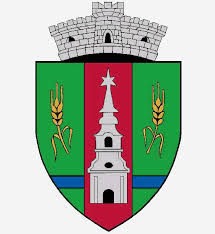 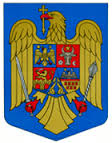 JUDEŢUL ARADCONSILIUL LOCAL ZERINDTel/Fax: 0257355566e-mail: primariazerind@yahoo.comwww.primariazerind.roH O T Ă R Â R E A NR 83.din 23.11.2016.Privind  acordul in principiu privind infiintarea GRADINITEI  CU  PROGRAM  PRELUNGIT in Comuna ZERIND incepand cu anul scolar 2017-2018.Consiliul Local ZERIND, Judetul Arad, intrunit in sedinta ordinara din data de 23.11.2016.Văzând:-Expunerea de motive al primarului comunei Zerind,initiatorul proiectului de hotarare;-Cererile parintilor copiilor prescolari din Comuna Zerind;-Raportul Comisiilor de specialitate al Consiliului Local Zerind,prin care se acorda aviz favorabil proiectului de hotarare-Prevederile art.20, art.28 alin.(1) si (2);art.94(1) lit.d. si art.95 (1) lit.j.din Legea 1/2011 educatiei  nationale;-Prevederile art.36.(6) pct.1;art.39(1),art.45.alin.(2) lit.a. din Legea nr. 215/2001,republicată,modificata si completata,privind Administraţia public locală,-Numarul voturilor exprimate ale consilierilor  9 voturi ,,pentru,, astfel exprimat de catre cei 9 consilieri prezenti,din totalul de 9 consilieri locali in functie,H O T Ă R Ă Ş T E:Art.1.- Consiliul Local Zerind isi exprima acordul in principiu privind  infiintarea Gradinitei cu Program Prelungit in Comuna Zerind incepand cu anul scolar 2017-2018.Art.3-Cu ducerea la îndeplinire a prezentei se încredinţează primarul Comunei Zerind.Art.4.-Prezenta se comunică Instituţiei Prefectului-Judeţul Arad , Şcolii Gimnaziale Tabajdi Karoly Zerind si Inspectoratului Scolar al Judetului Arad.                   PRESEDINTE                             Contrasemneaza,SECRETAR                 BODI  ARNOLD                    jr.BONDAR HENRIETTE-KATALIN